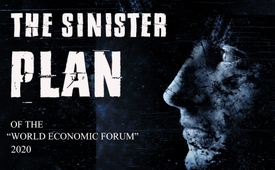 The sinister plan of the “World Economic Forum” 2020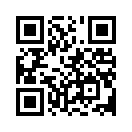 The fact that Corona is not a pandemic but a plandemic can easily be found with just a few clicks on the internet platform of the "World Economic Forum" (WEF) 2020. It is about a digital transformation of the world via Corona, which has a serious impact on all humanity, i.e. the end of humanity created by nature. Learn more about the sinister plans of the WEF 2020 in this broadcast.Well, I don't have time to make my video now.  But I would like to show you how you use your Lumen Naturale, your common sense.

First: We know Corona presents us with many logical problems. In some gatherings it's contagious, in others it's not. We know that Corona often is not contagious in quarantine. We know that Corona is contagious mainly in public places with air conditioning. We know that there are many, many different symptoms, which cannot be uniformly assigned to a "virus" or something else, but very, very different disease patterns. And we know that corona principally in the severe cases with lung affection has the symptoms of fine dust, - the same patients, i.e. the same clientele has it, the elderly people with diabetes and cardiovascular pre-existing conditions they are those more likely to die from it. Good, we know that. 
We also know that the corona virus directly targets independence, every form of self-securing, small shops, small businesses - Corona is proclaimed that often, until the last business, until the last shop has been nationalized - until we are all dependent on the unconditional, universal basic income, as Pope Francis has long since demanded.

So. – Okay. Then we go on, we want to know, is it a plandemic or is it a pandemic?
We go to the World Economic Forum, WEF 2020, where we click on: "Platform", from "Platform" we go to the "Covid Action Platform", by the way, the sign is the same as in "Black lives matter". 
From there we go on, scroll down until we get to the schematic representation of the coronavirus. There we click on the "Covid Transformation Map" – this is about the digital transformation of the world via Corona. This is why here with the World Economic Forum, it is called the "Corona Transformation Map". We wait until it opens. Now we click on: "How to avoid COVID-19 Infection and Spread". 
Then we see these inward turning arrows that they point to "Global Governance". So, then we know Corona wants to help the global government, a world government to the throne. That's why it's called "Corona" - it wants to crown the NWO. 
So at this point we actually already know that it’s not a pandemic, but a plandemic - - - that everything is intentional! Not a conspiracy theory, but a master plan from the World Economic Forum, where Bill Gates takes a very large, broad position in. So, when we clicked on that, we also see "Global Health", look at that. Then click into "Global Health". Then the whole disc turns again and you can have a quick look at what is meant by "Global Health" - among other things – you guessed it: "Engineering". Then we go from there to "Biotechnology". That turns in, from there we go to "Human Enhancement"  - "human improvement” which translated means “eugenics, human breeding". And when we have that in the middle, then you come to the genome "Engineering", which is 5G. It’s known that irradiation, in whatever form, quickly or slowly leads to sterilization. 5G is permanent irradiation, and that it can destroy the germ cells and genomes of our children. In 10 to 15 years, we will find that they cannot have any more children: Mass sterilization!  This means that there will no longer be children of creation, children created by nature, but only industrially produced children. You call this industrial production of humans. Genome engineering - everything already been thought of! So if we cannot have any more children – which we shouldn’t of course since they emit 58.6 tons of CO2 and therefore pollute the environment and we probably will have a CO2 currency introduced– so we will have to apply to the company whether we will have a child at all and if so, then a "genome-engineered" child. This makes us a product of the company, a product of industry.
So now please - and this is the last thing - go to "Neuroscience", so if you have "Human Enhancement", then you will find "Neuroscience" or you go to "Biotechnology", then you will find "Neuroscience". Click on "Neuroscience", in the middle, and then you see that on the neurological level, on the neurological-biological level, you are trying to get to decision making, to behaviorism, that is the control of free will. All this is visible on the website oft he World Economic Forum.
No conspiracy theory - - - master plan! Look at it.

Let's have a look at "Neuroscience" again,
with which we control "decision making" and "behaviour", i.e. the free will and behaviour of people. This "Decision-Making" - there is a study on how nanoparticles, which dock on neuronally, and 5G waves or mobile phone waves – how you can influence and control the will with it.

That is the end of humanity!
That is the dehumanization of humanity! 
This is the attack on everything human that exists on earth! 

And it is like shooting, bombing, destroying the “Avatar” Tree of Souls.from ef.Sources:Der perfide Plan des “World Economic Forum” 2020
https://youtu.be/wYf-3PhzAJM

https://www.weforum.org/

https://intelligence.weforum.orgThis may interest you as well:---Kla.TV – The other news ... free – independent – uncensored ...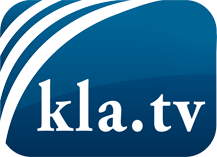 what the media should not keep silent about ...Little heard – by the people, for the people! ...regular News at www.kla.tv/enStay tuned – it’s worth it!Free subscription to our e-mail newsletter here: www.kla.tv/abo-enSecurity advice:Unfortunately countervoices are being censored and suppressed more and more. As long as we don't report according to the ideology and interests of the corporate media, we are constantly at risk, that pretexts will be found to shut down or harm Kla.TV.So join an internet-independent network today! Click here: www.kla.tv/vernetzung&lang=enLicence:    Creative Commons License with Attribution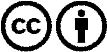 Spreading and reproducing is endorsed if Kla.TV if reference is made to source. No content may be presented out of context.
The use by state-funded institutions is prohibited without written permission from Kla.TV. Infraction will be legally prosecuted.